Proost op de bergzomer!Of het nu alleen is, met het gezin of met vrienden – al jaren maakt Serfaus-Fiss-Ladis als geen andere vakantieregio in de Alpen de bergwereld toegankelijk en tastbaar voor families en genieters. Maar ook voor sporters en actiefans is er een rijk aanbod. Op 11 juni start het zomerseizoen in de drie Tiroolse bergdorpen. Bergen maken je gelukkig en geven je kracht. Ze inspireren je en laten je de stress van alledag vergeten. Er is naast de vakantieregio Serfaus-Fiss-Ladis geen betere plek om kennis te maken met de combinatie natuur, beweging en actie. Trouw aan het motto “Proost op de bergzomer” staan de drie Tiroolse bergdorpen niet enkel voor afwisseling en genieten, maar voor een allround zorgeloze bergvakantie op topniveau – zowel voor alleenstaanden, beste vrienden, gezinnen of drie generaties familie. Dit jaar begint het seizoen op 11 juni.Alpenromantiek, sportieve afwisseling en leuke familietijd  Of het nu te voet of met de mountainbike is, met de hele familie of alleen – de vakantieregio Serfaus-Fiss-Ladis is een pionier als het gaat om bergvakanties. Niet enkel in Tirol, maar in heel Oostenrijk. Alpenromantiek, sportieve afwisseling en familietijd worden er gecombineerd als nergens anders. Gelegen op een zonnige hoogvlakte boven in het Inn-dal in Tirol vinden recreatie-zoekers hier een idyllische vakantieplek die oude tradities, echt avontuur en culinaire hoogstandjes in harmonie verenigt tot een unieke bergbelevenis. Of beter gezegd, Serfaus-Fiss-Ladis biedt de alpine levensstijl van het hoogste niveau. Stap voor stap ontsnappen aan het dagelijkse levenDankzij de perfecte infrastructuur kan de heerlijke bergwereld door alle gezinsleden worden ontdekt. De liften schommelen van 11 juni tot 16 oktober 2022 immers de zon tegemoet en brengen zowel grote als kleine bergliefhebbers naar duizelingwekkende hoogten. Waar de ene aan de relaxstations geniet van het uitzicht op de 3000 meter hoge toppen van de Samnaun berggroep en de Ötztaler Alpen, laten anderen het stap voor stap bezinken. Bijvoorbeeld op de themapaden voor families die toegankelijk zijn met de kinderwagen, op goed aangeduide wandelroutes of op kronkelende fietswegen.  Dat is echter nog niet alles. In Serfaus-Fiss-Ladis zorgt niet enkel de prachtige natuur voor afleiding bij de bezoekers. Dit jaar lonken opnieuw tal van evenementen en voorstellingen die je het leven van alledag even laten vergeten. Het brede aanbod gaat van MOUNDS – het muziekfestival voor de hele familie met Sundowner-concert aan de burchtvijver van Ladis en de Lange Nacht of de Muiren Huangart in Serfaus tot de Erlebnisabend Fiss – het familiefees op de berg, s’Fest am Brunnen en Magic Ladis – Romantische Zomernacht in Ladis.Trouwens: Zodat niets een vakantie op topniveau volgens het “geen-zorgen-principe” in de weg zou staan, ontvangt iedere gast die logeert in een van de partnerbedrijven in Serfaus, Fiss of Ladis, de “Super. Sommer. Card.”. Hiermee kan je ongelimiteerd gebruik maken van alle geopende bergliften, inclusief de beleveniswerelden op de bergen van Serfaus-Fiss-Ladis. De kinderanimatie in de twee kinderclubs, de wandelbus en gegidste bergwandelingen staan ter beschikking van alle SFL-gasten. Meer informatie over de vakantieregio Serfaus-Fiss-Ladis vind je op  www.serfaus-fiss-ladis.at/nl.Meer persinformatie en gratis beeldmateriaal kan je terugvinden op ons portaal voor pers op www.hansmannpr.de/kunden/serfaus-fiss-ladis en www.serfaus-fiss-ladis.at/nl/Service/Pers.Over Serfaus-Fiss-LadisTrouw aan het motto “Proost op de bergzomer” staat de Tiroolse vakantieregio Serfaus-Fiss-Ladis voor afwisseling en compleet zorgeloze bergvakanties op topniveau. En dit zowel voor alleenstaanden als voor beste vrienden, gezinnen of drie generaties familie. De bergen hebben er immers niet enkel iets te bieden voor grote mensen, maar ook voor de kleinsten. De drie historische bergdorpen Serfaus, Fiss en Ladis liggen op een zonnige hoogvlakte in het bovenste gedeelte van het Inn-dal in Tirol, omgeven door de karakteristieke bergtoppen van de Samnaun berggroep en de Ötztaler Alpen. De idyllische bergen bieden alle gasten de beste voorwaarden voor een onvergetelijke bergzomer op een hoogte tussen de 1.200 en 3.000 meter boven de zeespiegel: levende tradities, echt avontuur en culinair genot. Maar ook met hoge bergen, koele bergmeren en weidse alpenweiden, waar enkel het gerinkel van de koebellen je het leven van alledag al doet vergeten. Meer informatie vindt u op www.serfaus-fiss-ladis.at/nl.  Voor meer informatie:Vanessa Lindner						Alexandra HanglHansmann PR 	Toeristenburo Serfaus-Fiss-Ladis Lipowskystraße 15 						Gänsackerweg 280336 München, Duitsland					6534 Serfaus-Fiss-Ladis, OostenrijkTel.: +49(0)89/360549912					Tel.: +43(0)5476/623972v.lindner@hansmannpr.de					a.hangl@serfaus-fiss-ladis.at	www.hansmannpr.de  					www.serfaus-fiss-ladis.at/nlVind ons op:                        	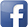 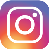 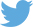 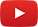 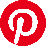 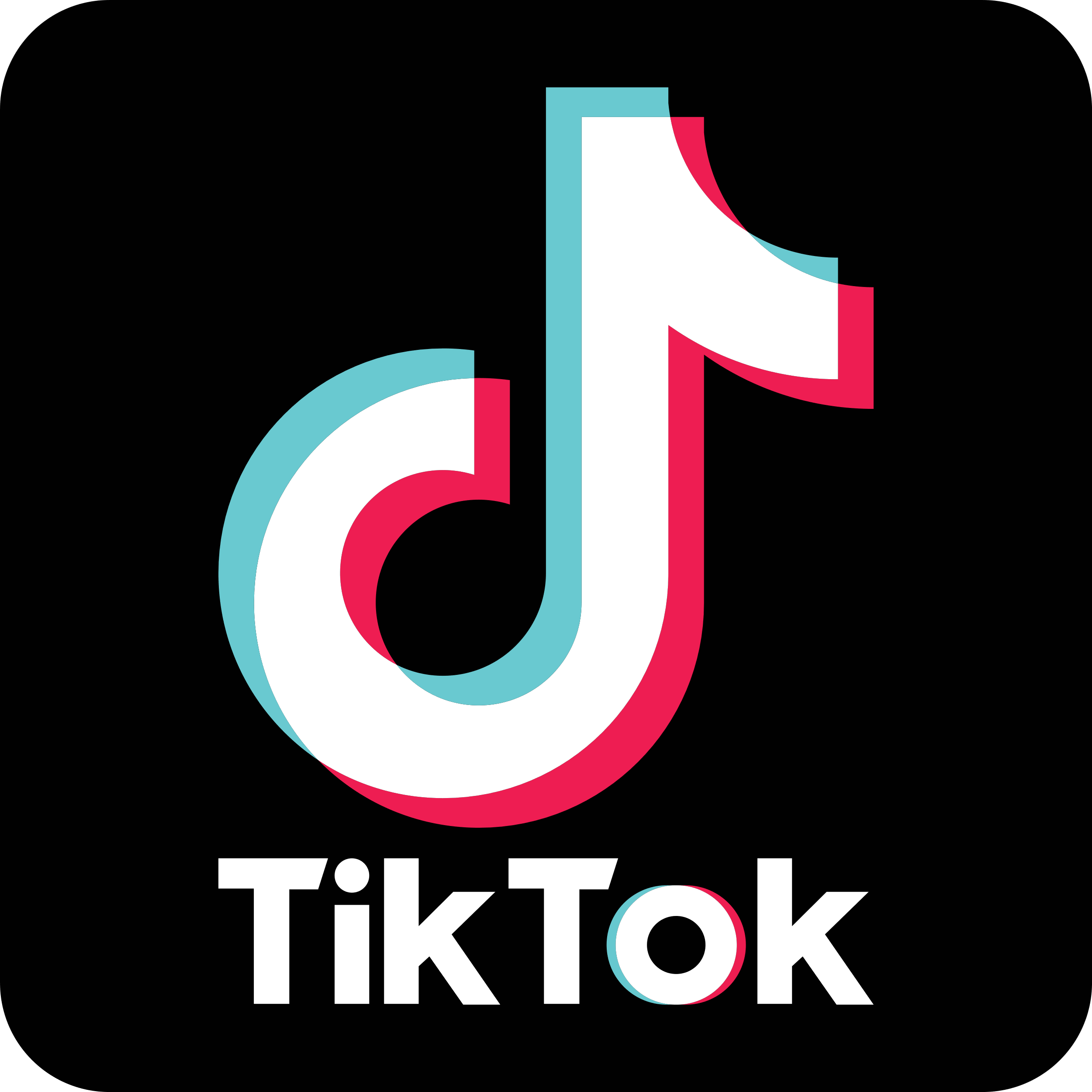 #serfausfissladis  #serfaus  #fiss  #ladis  #wearefamily  #weilwirsgeniessen  